Resource P – Dissertation Viva Arrangement - assessment sheet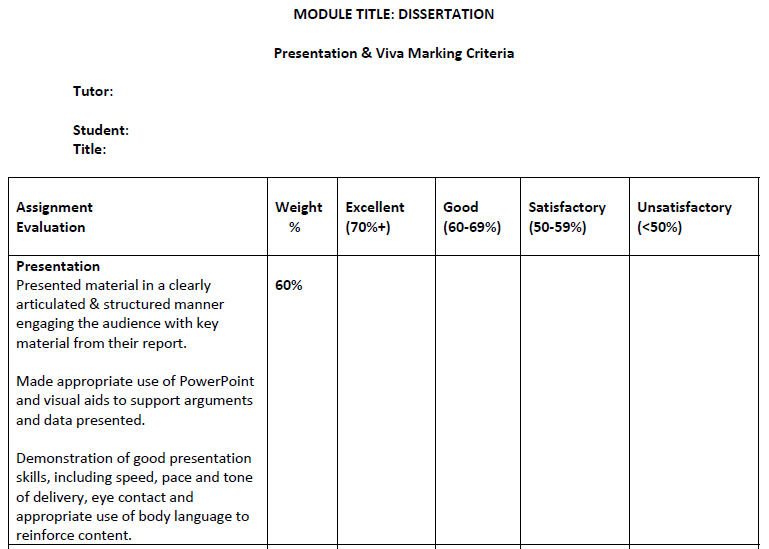 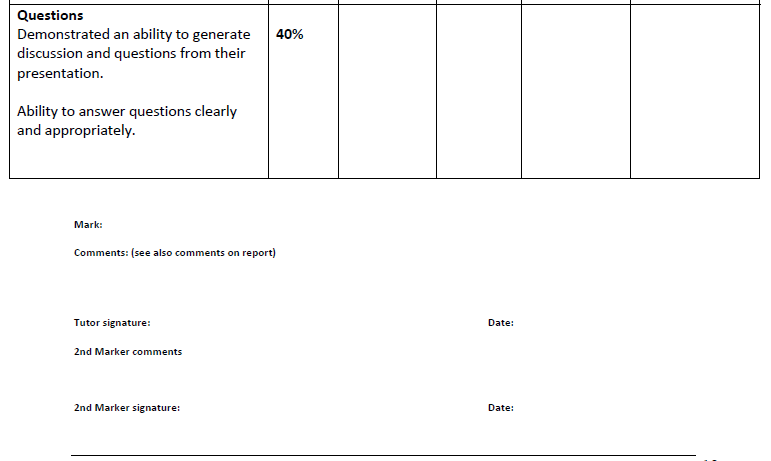 